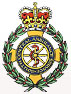 Hayling Island Community First RespondersEnd of a busy SummerSeen here at the last summer event attended by the Hayling Community First Responders is long time responder and Havant councillor Rosy Raines under fire from the Storm Troopers at the Harley Davidson motorcycle weekend rally, during which over 500 riders and their bikes attended and showed off the gleaming machines.The responders were on hand to support the riders and their fund raising for the volunteer Blood Bikers who provide such an amazing life saving service rushing urgently needed blood to hospitals and the air ambulances around the UK.Meanwhile Co-ordinator of the Hayling CFR’s  Peter Halkyard (centre of photo) is shown receiving donations for the responders from the Hayling Billy bar staff and event organisers Chloe Saunders and Martin Nash kindly given by customers at the Hayling Billy Pub Feast in Elm Grove during their weekend of music and fund raising.While the summer comes to an end both the Blood Bikers and the Hayling First responders will be out in all weathers throughout the autumn and winter months to provide frontline medical aid to all those in need.Without the help from across the island, its organisations, commercial businesses and individual donors at events like the Harley Davidson, Lions Donkey Derby, Northney Fete etc the Community First Responders could not provide the 24hour 7 days a week response across the Island.So this is a good opportunity to thanks the hundreds who have donated their time and money to maintain this life saving voluntary service.The Hayling CFR group will offer free awareness training in CPR to any group, organisation, business or individuals that are willing to give just 30 minutes of their time.  To book a training session just contact:-  Coordinator Peter Halkyard   peterhalkyard70@gmailcom.   or tel:  07876597194Emergency calls responded to by the Hayling CFR group continue at a rate of approximately three a day with over 900 calls responded to so far this year.Coordinator Peter Halkyard   peterhalkyard70@gmailcom.Press release  - immediateSaturday 20th October 2018